Contact: Greg Tatara 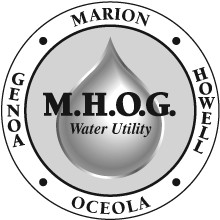 MHOG Utility DepartmentPhone 810-227-5225 greg@mhog.org 2911 Dorr Road Brighton, MI 48116 Press Release For Water and Waste Water Professionals Week: Please Learn Some Facts About the Work of These Dedicated Team Members For Michigan Water and Wastewater and Professional Week, we would like to acknowledge the contributions to the residents by one of Livingston County’s Largest Sewer and Water Public Service Departments.  Did you know that:The MHOG Utility Department, through an intergovernmental agreement of 4 Townships and 2 Sewer and Water Authorities, operates three municipal wastewater treatment plants and 2 water treatment plants in Livingston County.  This intergovernmental agreement provides each system with knowledgeable staff, shared efficiency of staff and equipment, and improved expertise, at financial threshold that each system would be unable to sustain on their own.MHOG has 11 wastewater operators, 11 Water system operators and 6 support staff that work to operate, maintain, and provides safe and reliable drinking water to approximately 20,000 Livingston County residents.  MHOG staff works 365 Days a Year, ensuring that our customers maintain service on Holidays and Weekends.  In addition, during severe weather, storms, and power outages, operations staff will work non-stop for days to keep power to sewer systems and water pumping stations to sustain water pressure and prevent sanitary sewer backups.In 2023, MHOG Utilities treated over 500,000,000 gallons of wastewater in the past year and returned in safely to the environment meeting all permit limitsIn 2023 MHOG Utilities treated and delivered nearly 750,000,000 gallons of water of safe drinking water MHOG maintains approximately 320 Miles of pipe network, which if stretched out, would go from Howell, MI to Lexington, KY.According to the Center for Disease control, public drinking water disinfection and treatment along with proper waste water treatment has been one of the greatest public health achievements of the 20th century.  As an example, Cholera in the US has dropped from 100 cases per 100,000 people in 1900 to 0.1 cases per 100,000 currently.During the Covid Pandemic, MHOG staff worked un-interrupted in the treatment plants, field, and office each day to assure that safe drinking water and wastewater sanitation was available for all residents at home and in medical establishments. Our staff, along with all other professionals in the water and sewer treatment industry deserve our appreciation as their thankless work provides not only health benefits, but also the economic back bone for the jobs and industry that fuel our nation.  Don't Barrel Through Work Zones! – Give Worker’s A Break 